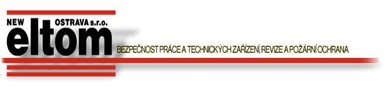 Vratimovská 624/11, 718 00 Ostrava – Kunčičky, Tel.: 596 743 933, www.neweltom.cz michaela.polednikova@neweltom.czŽÁDOST O DŘÍVĚJŠÍ TERMÍN ZKOUŠKY/PERIODICKÉ ZKOUŠKYTímto žádám o dřívější termín:    zkoušky     periodické zkoušky z odborné způsobilosti fyzických osob k zajišťování úkolů v prevenci rizik v oblasti bezpečnosti a ochrany zdraví při práci.              Pozn.: Křížkem zvolte, která zkouška je předmětem žádosti.UCHAZEČJméno, příjmení a titul: …………………………………………………………………………Adresa místa trvalého (přechodného) pobytu: ……………………………………………………………………………………………………………………………………………………Datum narození: ………………………. 		Telefon: …………………………………V ……………………………………… dne ………………………                                                                                                           …....………………………                                                                                                                     podpis uchazeče